Les 7 commandements du voyantExercer le métier de voyant exige une grande discipline de vie  afin que  les  ressentis  ne soient pas « parasités « par  les problèmes du quotidien du voyant. Au fur et à mesure de mes années de travail dans le Monde de l’ésotérisme, je m’efforce de suivre  des règles de base pour exercer sereinement mon métier. Je vous les fais partagerEloigner   les personnes  “toxiques“ Le don de voyance  qui est un don de lumière attire des personnes  qui  bien souvent ont un niveau vibratoire que j’appelle  lourd ou sombre.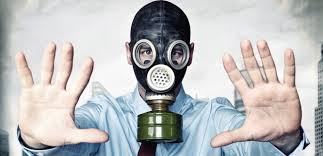  Devenir proches de la voyante que je suis  les rassure et colmate leur déficience énergétique, mais me fragilise.Je me suis aperçue que  cette fragilisation  a une incidence sur la qualité et la limpidité de mes ressentis.Aussi j’ai appris peu à peu  à choisir avec beaucoup de vigilance  mon cercle privé et éloigner toute personne  qui ne dégage pas une bienveillance naturelle  ou vient vers moi  par calcul et intérêt  C’est pour la même raison que je ne consulte pas à mon domicile  mais dans un cabinet extérieur.Chasser les émotions et pensées négativesNotre intuition  qui est  la substance même de notre voyance doit être comme une eau limpide , pure , vierge  d’images ou d’émotions quelconques et qui plus est  d’images et émotions  sombres et négatives.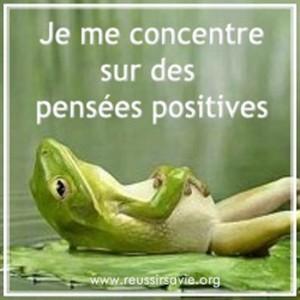 Pour cela  il est nécessaire de laisser à la porte de son cabinet  toute pensée du quotidien, il faut se créer une bulle de voyance, un espace infranchissable vierge et  lumineux. Se Ressourcer régulièrementJ’ai  régulièrement besoin de me vider l’esprit de me nettoyer  en quelque sorte.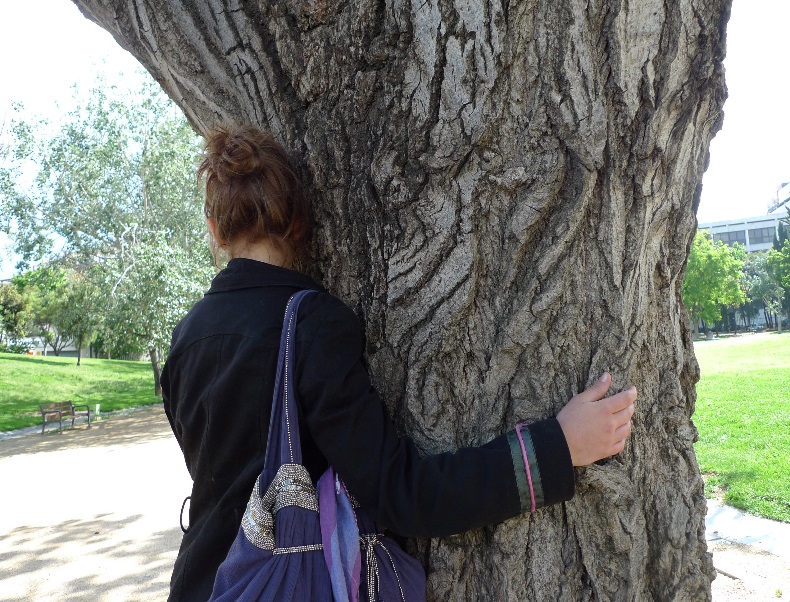 Méditation  et yoga me permettent  de  me dégager  de tout ce qui peut me perturber. Promenades au bord de l’eau, observation discrète  de la nature  peuvent aider à  ce grand nettoyage intérieur. Méditer c’est se poser au calme et repousser vers l’extérieur tout ce qui nous perturbe et encombre notre intérieur.Ne pas avoir peur du regard des autres Dans notre société occidentale  la voyance  reste  pour beaucoup un domaine obscur rempli de charlatans et de sorciers de tous poils…………une hypocrisie extraordinaire lorsqu’on sait qu’une personne sur deux fera appel dans sa vie à un astrologue ou un voyant !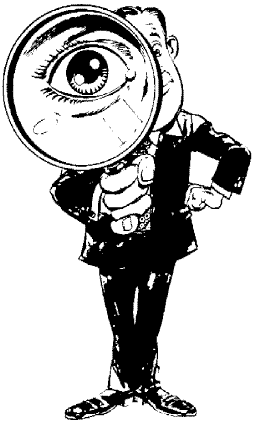  Ce contexte  négatif  ne doit pas nous  déstabiliser  il faut croire en nos  intuitions et savoir « défendre » ses prédictions.Douter de ses intuitions c’est un peu se couper l’herbe sous les pieds  car c’est la porte ouverte à l’autocensure.Rester humble dans mes convictions Etre chamane donne une autre dimension à ma voyance  car j’apprends  chaque jour que nous ne sommes qu'étincelle dans l'univers infini, je renonce à mes certitudes cartésiennes en pénétrant dans le champ immense de la conscience universelle, j’apprends   l'humilité et aussi à aimer la main ouverte.
C'est un engagement de vie qui apporte paix et sérénité.
 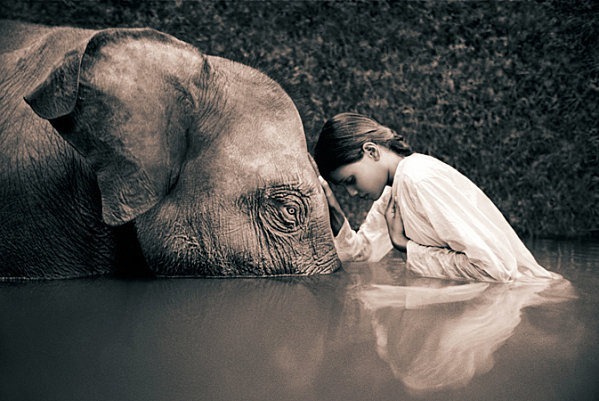 Tout cela me permet de prendre du recul sur les événements, sur les autres, sur ma propre vie, de respecter les autres dans leur diversité  d’avoir  conscience  de mes limites et de mes faiblesses.Ni psy ni gourou …….Je consulte en cabinet depuis plus de 10 ans  et depuis  peu sur plateforme. Une expérience que je dois vivre et à laquelle je mettrai prochainement un terme.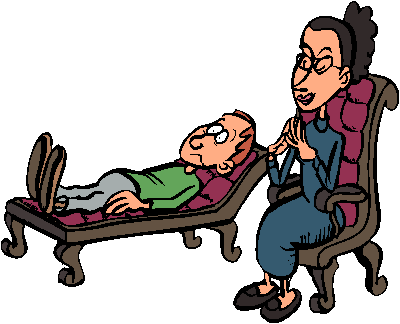 La plupart des consultants  sur plateforme    viennent vers le voyant   dans l’urgence de leur angoisse  et en général afin que le voyant réponde rapidement  à une question précise (mon mari me trompe-t-il.. aujourd’hui quels sont ses sentiments…   va-t-il revenir… a-t-il des sentiments pour moi , vais-je réussir mon permis de conduire etc…) Les consultations sur plateforme se faisant en un clic,les consultants  ont  souvent la tentation  de multiplier les  appels. Certains  tombent dans ce que j’appelle l’addiction à la voyance   sous tendue par un  besoin d’être rassurés. Mon rôle n’est ni  de conseiller, ni de guérir. Je ne suis pas une thérapeute. Certains voyants choisissent de devenir des confidents compatissants. Le consultant est rassuré pendant quelques heures et n’ayant toujours aucune visibilité sur son avenir retrouve vite ses interrogations angoissées. Etre psy est un métier. Se prendre pour un psy sans connaître leurs méthodes, leurs techniques, leurs limites est dangereux et  inacceptable.Etre tolérant et garder sérénitéLa Voyance demande de savoir rester dans une neutralité bienveillante  et de ne jamais juger les autres. 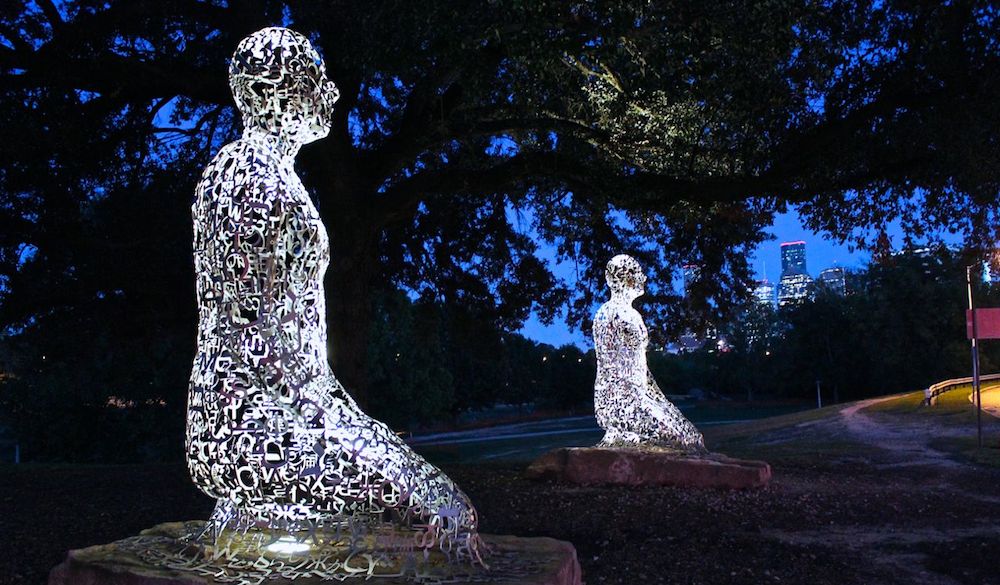 Enfin il faut savoir   rester calme en toute circonstances surtout  lorsque  Mes prédictions ne conviennent pas ou ne se réalisent pas dans les délais indiqués et que  je me retrouve alors en face de personnes  qui   tentent de défouler leur désarroi sur moi. Je reste toujours  à leur écoute et explique sereinement comment  fonctionne ma voyance. . 